ҚҰРМЕТТІ СЫРТҚЫ ЭКОНОМИКАЛЫҚ ҚЫЗМЕТТІҢ ҚАТЫСУШЫСЫ!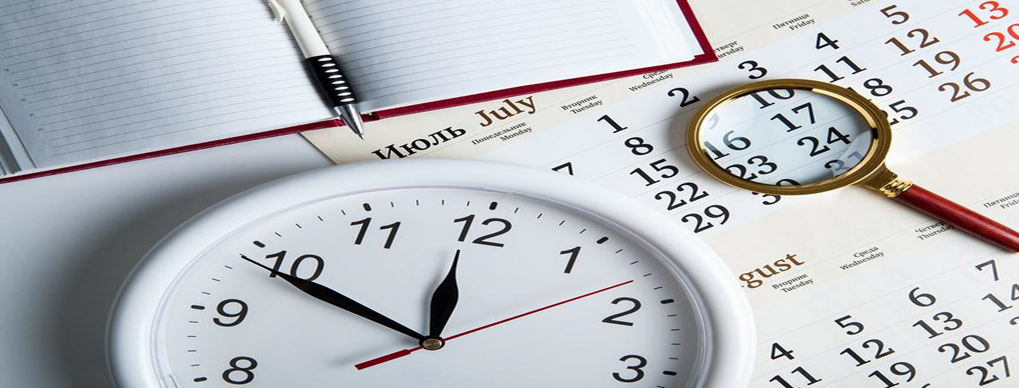 2020 жылы 26 сәуір айында Қазақстан Республикасы Премьер-Министрінің Бірінші орынбасары - Қазақстан Республикасы Қаржы министрінің 2020 жылғы 10 сәуірдегі № 374 «Есеп жүргізудің және мемлекеттік кірістер органына есептілікті ұсынудың кейбір мәселелері туралы» бұйрығы (бұдан әрі-Бұйрық) күшіне енгені туралы хабарлаймыз.Бұрын қолданыста болған 2018 жылғы 15 наурыздағы Қазақстан Республикасы Қаржы министрінің № 367 «Есеп жүргізу және есептілікті мемлекеттік кірістер органына ұсынудың кейбір мәселелері туралы» бұйрығының күші жойылды деп танылды.20 тараудың 7 рамағына сәйкес, шетелдік тауарларға ие және (немесе) оларды пайдаланатын тұлғалар жартыжылдықта бір рет, есепті кезеңнен кейінгі айдың оны күнінен кешіктірмей тіркеу есебінде тұрған мемлекеттік кірістер органына осы бұйрыққа 6-қосымшаға сәйкес нысан бойынша шетелдік тауарларды, оның ішінде Еуразиялық экономикалық одақтың Бірыңғай кедендік тарифімен белгіленгенге қарағанда кедендік әкелу бажының ең төмен мөлшерлемесі қолданылатын тауарларды пайдалану бойынша есепті ұсынады.Қазақстан Республикасының мемлекеттік кірістер органына Еуразиялық экономикалық одақтың және (немесе) Қазақстан Республикасының кеден заңнамасында айқындалған тәртiппен және мерзiмдерде ұсынбауы не дұрыс емес есептілікті ұсынуы, сол сияқты мұндай тауарларды есепке алуды жүргiзу тәртiбiн сақтамаған жағдайда – ҚР ӘҚбК 539-бабында көрсетілген жауабкершілікке әкеледі.Сондай-ақ хабарлаймыз,Еуразиялық экономикалық комиссия алқасының 2015 жылғы 16 қазандағы № 22 «Қазақстан Республикасының Дүниежүзілік сауда ұйымына қосылуына байланысты кейбір мәселелері туралы» шешімінің 3 тармағына сәйкес, шешілді:Қазақстан Республикасы үшінші елдердің аумағынан Қазақстан Республикасының аумағына әкелінген және тізбеге сәйкес ставкалар бойынша кедендік әкелу баждарын төлей отырып, ішкі тұтыну үшін шығарудың кедендік рәсімімен орналастырылған тауарларды пайдалануды қамтамасыз етсін, тек өз аумағы шегінде осындай тауарларды басқа мүше мемлекеттердің аумағына әкетуге жол бермеу жөнінде шаралар қабылдансын.Қазақстан Республикасы Қаржы министрінің 2018 жылғы 23 ақпандағы № 267 бұйрығының Салық кодексінің 399-бабы 1-тармағының 10) және 11) тармақшаларында көрсетілген тауарлар импортын қосылған құн салығынан босату тәртібі 4 тарауы 17 тармағында көрсетілген тауарлар (мүгедектерге берілетін қозғалыс құралдарының импортын қоспағанда):1) көрсетілген қызмет түрлерін жүзеге асыруға арналған лицензияларға немесе медициналық техника мен медициналық мақсаттағы бұйымдарды көтерме саудада өткізуге берілген хабарламаның қабылданғаны туралы үзіндіге сәйкес Қазақстан Республикасында медициналық немесе фармацевтикалық қызметті жүзеге асыру үшін денсаулық сақтау субъектілері;2) ветеринариялық қызметті жүзеге асыруға арналған лицензияларға (тек ветеринария саласындағы лицензияланатын қызмет түрлері үшін) сәйкес, ал лицензиялауға жатпайтын ветеринария саласындағы қызмет түрлері үшін заңды тұлғаның жарғысына немесе есептік нөмір беру туралы растамаға немесе ветеринария саласындағы кәсіпкерлік қызметті бастағаны немесе тоқтатқаны туралы хабарламаға сәйкес Қазақстан Республикасында ветеринариялық қызметті жүзеге асыру үшін жеке немесе заңды тұлғалар пайдалануы тиіс.Импорттаушы көрсетілген тауарларды (мүгедектерге берілетін арнаулы жүріп-тұру құралдарын қоспағанда) Қазақстан Республикасындағы медициналық, фармацевтикалық немесе ветеринариялық қызметке сәйкес келмейтін, сондай-ақ тауарларды одан әрі Қазақстан Республикасының аумағынан әкету (кері экспорт кедендік рәсімінде әкетуді қоспағанда) мақсаттарда пайдаланған жағдайда, мұндай тауарларды кедендік тазарту кезінде төленбеген қосылған құн салығы салық заңнамасына немесе Еуразиялық экономикалық одақтың немесе Қазақстан Республикасының кеден заңнамасына сәйкес бюджетке төленуі тиіс.